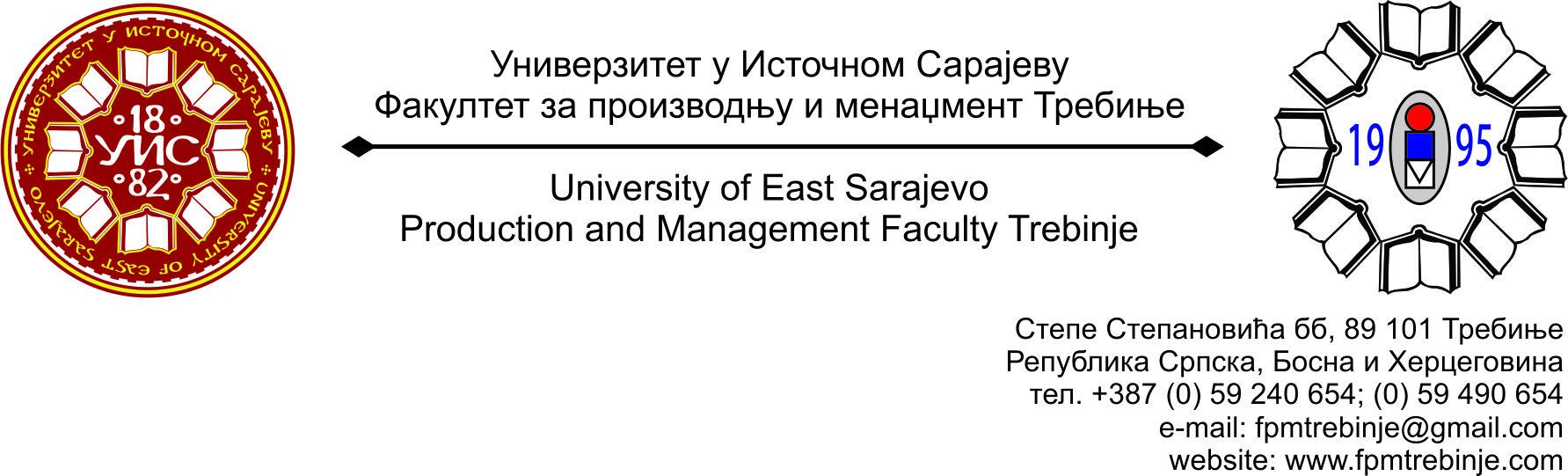 Број: 1006/2016Датум: 02.09.2016.  године                На основу члана 59. Статута Универзитета у Источном Сарајеву,  члана 5. Пословника о раду Наставно-научног  вијећа, сазивам 28. /двадесетосму/ редовну сједницу Наставно-научног  вијећа Факултета за производњу и менаџмент Требиње.                За сједницу предлажем сљедећи:	               ДНЕВНИ РЕДУсвајање Дневног реда;Усвајање Записника са 27.  /двадесетседме/ редовне сједнице Наставно-научног  вијећа Факултета за производњу и менаџмент Требиње;Приједлог за расписивање конкурса за избор у звање асистента за ужу научну област Електроенергетика, ужа област образовања Инжењерство за енергетику .......................................................................................................................1 извршилац;Захтјев за давање сагласности за израду и издавање уџбеника под називом „Вјероватноћа и статистика“ аутора проф. др Душана Јокановића и мр Марине Милићевић;Захтјев за именовање рецензената за рецензију уџбеника под називом  „Теорија резања“ аутора доц. др Обрада Спаића;Захтјев проф. др Душана Јокановића за прибављање сагласности за додатно радно ангажовање на другој високошколској установи;Разматрање Извјештаја о спроведеној студентској анкети за љетни семестар академске 2015/2016. године;Информација о иновирању студијских програма на Факултету за производњу и менаџмент Требиње у складу са препорукама Ректората Универзитета;Информацијe декана;Проблематика наставног процеса на I циклусу студија;Проблематика наставног процеса на II циклусу студија;Захтјеви студената Наставно-научном  вијећу Факултета за добијање сагласности на тему за израду дипломског, односно завршног рада на првом циклусу студија;13. Студентска питања; 14. Текућа питања.Сједница Наставно-научног  вијећа ће се одржати у сриједу 07.09.2016. године са почетком у 12:00 часова у амфитеатру Факултета.	                                                                                                                                                                     Предсједник                                                                      Наставно-научног  вијећа                                                                                   Проф. др Душан Јокановић